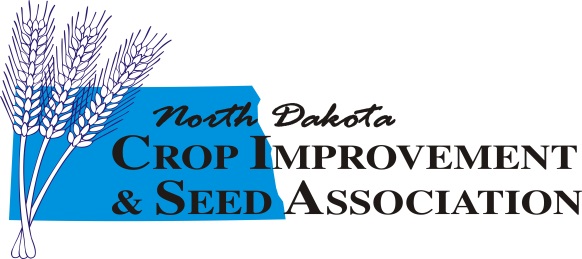 Scholarship Application            (INCOMING FRESHMAN)Contact InformationHonors AchievedExtracurricular ActivitiesCommunity Activities (organizations, jobs, church, etc.)(Page 2 – Incoming Freshman Application)Please state your career objectives and provide any information you feel might be pertinent to your eligibility for a scholarship.What school are you planning on attending in the fall (please include the address).Return application to:  North Dakota Crop Improvement & Seed Association			Attn:  Toni Muffenbier			PO Box 5084			West Fargo, ND 58078Application deadline is February 15thNote:  Applicant and/or guardian must be a member of their respective County Crop Improvement Association.  Are you and/or your guardian County Crop Improvement members?  ______Yes   ______ No			   Signature						        DateName (First, Middle, Last)Street AddressCity St ZipCountyPhone #Email AddressHigh School AttendedGPA